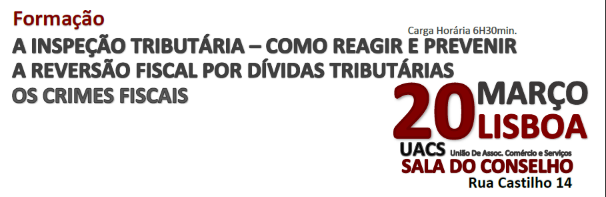 PREÇOS                                                                                                                 INCLUI: Coffee-Break da TARDE | Documentação entregue por email, e Diploma enviado após a Formação via email (em PDF)        PARTICIPANTESNome e Apelido                                       Telefone                EmailNome e Apelido                                       Telefone                EmailNome e Apelido                                       Telefone                EmailNome e Apelido                                       Telefone                EmailNome e Apelido                                       Telefone                EmailNome e Apelido                                      Telefone                 Email            FATURAÇÃOEmpresa                                                                                                                  NICP|NIFMorada                                                                                                                     Código PostalTelefone                                                                                              Fax                                                                              EmailOBS:                                                                                                                 (X). Desde já, dou(amos) autorização para o tratamento dos dados aqui expostos para fazer face à(as) inscrição(ões), aliás facto fundamental para faturação e emissão de diploma de participação, podendo estes servirem para a Debates & Discursos, enviar newsletters dos eventos posteriores.        Mais que 6 participantes, envie-nos no rosto do E-mail os Participantes, juntamente com este formulário apenas com os dados de faturação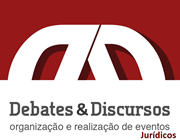 270,00€ POR PARTICIPANTE (IVA Incluído 23%)229,50€ POR PARTICIPANTE COM CARTÃO D&D (IVA Incluído 23%)LISBOA DIA 20 DE MARÇOPRETENDO ALMOÇAR 12,00€ P/P (Iva 13%)PRETENDO DIPLOMA DE PARTICIPAÇÃO